LiteracyLiteracyLiteracyLiteracyNumeracyNumeracyNumeracyNumeracyNarrative We will be using a video stimulus to write a narrative. We will be analysing language (feelings and emotions, verbs, adverbials) as well as discovering the punctuation and sentence structures that we can use for effect when retelling the story. We will also look at monologues and diary entries relating to this clip. The music and camera angles will be explored and discussed relating to what effect this gives the piece. The children will then retell the narrative from a character’s viewpoint. This will be acted out and recorded for you all to see. SPAGThe children will be exploring adverbs, verbs, adjectives, conjunctions and paragraphing this half term in more depth alongside spelling work. Guided reading/Book Club: Play scripts We will look at and explore play scripts. We will identify the features of this genre of text and will discuss how they portray a setting, character and the individual features of this genre. The children will be able to have a go at writing part of a play script in groups. Narrative We will be using a video stimulus to write a narrative. We will be analysing language (feelings and emotions, verbs, adverbials) as well as discovering the punctuation and sentence structures that we can use for effect when retelling the story. We will also look at monologues and diary entries relating to this clip. The music and camera angles will be explored and discussed relating to what effect this gives the piece. The children will then retell the narrative from a character’s viewpoint. This will be acted out and recorded for you all to see. SPAGThe children will be exploring adverbs, verbs, adjectives, conjunctions and paragraphing this half term in more depth alongside spelling work. Guided reading/Book Club: Play scripts We will look at and explore play scripts. We will identify the features of this genre of text and will discuss how they portray a setting, character and the individual features of this genre. The children will be able to have a go at writing part of a play script in groups. Narrative We will be using a video stimulus to write a narrative. We will be analysing language (feelings and emotions, verbs, adverbials) as well as discovering the punctuation and sentence structures that we can use for effect when retelling the story. We will also look at monologues and diary entries relating to this clip. The music and camera angles will be explored and discussed relating to what effect this gives the piece. The children will then retell the narrative from a character’s viewpoint. This will be acted out and recorded for you all to see. SPAGThe children will be exploring adverbs, verbs, adjectives, conjunctions and paragraphing this half term in more depth alongside spelling work. Guided reading/Book Club: Play scripts We will look at and explore play scripts. We will identify the features of this genre of text and will discuss how they portray a setting, character and the individual features of this genre. The children will be able to have a go at writing part of a play script in groups. Narrative We will be using a video stimulus to write a narrative. We will be analysing language (feelings and emotions, verbs, adverbials) as well as discovering the punctuation and sentence structures that we can use for effect when retelling the story. We will also look at monologues and diary entries relating to this clip. The music and camera angles will be explored and discussed relating to what effect this gives the piece. The children will then retell the narrative from a character’s viewpoint. This will be acted out and recorded for you all to see. SPAGThe children will be exploring adverbs, verbs, adjectives, conjunctions and paragraphing this half term in more depth alongside spelling work. Guided reading/Book Club: Play scripts We will look at and explore play scripts. We will identify the features of this genre of text and will discuss how they portray a setting, character and the individual features of this genre. The children will be able to have a go at writing part of a play script in groups. We will be learning about:Number and place value: We will be working on representations of numbers. Counting in multiples of 25 and 1000, finding 100 more or less than a given number, recognising that place value for each digit in a four-digit number (thousands, hundreds, tens and ones), identifying, representing and estimating numbers using different representations and rounding any number to the nearest 10 and 100. Addition and subtraction: We will be focusing on adding and subtracting numbers mentally, adding and subtracting numbers using the formal written method of column addition and subtraction (up to 4 digits), estimating and using inverse operations to check answers to a calculation. Multiplication and division: We will be using place value and known facts to multiply and divide mentally, recalling division facts for 2, 3,4, 5, 8 and 10 and using formal written methods to multiply and divide. Fractions: In our work on fractions we will be recognising and showing fractions using diagrams including equivalent fractions, finding the effect of dividing a one-digit or two-digit number by 10 and 100, adding and subtracting fractions of the same denominator, rounding decimals with one decimal place to a whole number and comparing and ordering unit fractions. The children will be taking part in problem solving in all areas of mathematics. We will be learning about:Number and place value: We will be working on representations of numbers. Counting in multiples of 25 and 1000, finding 100 more or less than a given number, recognising that place value for each digit in a four-digit number (thousands, hundreds, tens and ones), identifying, representing and estimating numbers using different representations and rounding any number to the nearest 10 and 100. Addition and subtraction: We will be focusing on adding and subtracting numbers mentally, adding and subtracting numbers using the formal written method of column addition and subtraction (up to 4 digits), estimating and using inverse operations to check answers to a calculation. Multiplication and division: We will be using place value and known facts to multiply and divide mentally, recalling division facts for 2, 3,4, 5, 8 and 10 and using formal written methods to multiply and divide. Fractions: In our work on fractions we will be recognising and showing fractions using diagrams including equivalent fractions, finding the effect of dividing a one-digit or two-digit number by 10 and 100, adding and subtracting fractions of the same denominator, rounding decimals with one decimal place to a whole number and comparing and ordering unit fractions. The children will be taking part in problem solving in all areas of mathematics. We will be learning about:Number and place value: We will be working on representations of numbers. Counting in multiples of 25 and 1000, finding 100 more or less than a given number, recognising that place value for each digit in a four-digit number (thousands, hundreds, tens and ones), identifying, representing and estimating numbers using different representations and rounding any number to the nearest 10 and 100. Addition and subtraction: We will be focusing on adding and subtracting numbers mentally, adding and subtracting numbers using the formal written method of column addition and subtraction (up to 4 digits), estimating and using inverse operations to check answers to a calculation. Multiplication and division: We will be using place value and known facts to multiply and divide mentally, recalling division facts for 2, 3,4, 5, 8 and 10 and using formal written methods to multiply and divide. Fractions: In our work on fractions we will be recognising and showing fractions using diagrams including equivalent fractions, finding the effect of dividing a one-digit or two-digit number by 10 and 100, adding and subtracting fractions of the same denominator, rounding decimals with one decimal place to a whole number and comparing and ordering unit fractions. The children will be taking part in problem solving in all areas of mathematics. We will be learning about:Number and place value: We will be working on representations of numbers. Counting in multiples of 25 and 1000, finding 100 more or less than a given number, recognising that place value for each digit in a four-digit number (thousands, hundreds, tens and ones), identifying, representing and estimating numbers using different representations and rounding any number to the nearest 10 and 100. Addition and subtraction: We will be focusing on adding and subtracting numbers mentally, adding and subtracting numbers using the formal written method of column addition and subtraction (up to 4 digits), estimating and using inverse operations to check answers to a calculation. Multiplication and division: We will be using place value and known facts to multiply and divide mentally, recalling division facts for 2, 3,4, 5, 8 and 10 and using formal written methods to multiply and divide. Fractions: In our work on fractions we will be recognising and showing fractions using diagrams including equivalent fractions, finding the effect of dividing a one-digit or two-digit number by 10 and 100, adding and subtracting fractions of the same denominator, rounding decimals with one decimal place to a whole number and comparing and ordering unit fractions. The children will be taking part in problem solving in all areas of mathematics. ScienceScienceNightingale Class Topic Web Autumn 1 2016Nightingale Class Topic Web Autumn 1 2016Nightingale Class Topic Web Autumn 1 2016Nightingale Class Topic Web Autumn 1 2016History History  In science this half term, we will be investigating how sound is made and exploring pitch and volume and how we can change these. We will also consider what the best sound insulators are, by testing a variety of materials. The children will use data loggers to measure the volume of sounds accurately and even think about whether we really can hear a pin drop! Finally, we will consider how the animal kingdom uses sound. In science this half term, we will be investigating how sound is made and exploring pitch and volume and how we can change these. We will also consider what the best sound insulators are, by testing a variety of materials. The children will use data loggers to measure the volume of sounds accurately and even think about whether we really can hear a pin drop! Finally, we will consider how the animal kingdom uses sound.Nightingale Class Topic Web Autumn 1 2016Nightingale Class Topic Web Autumn 1 2016Nightingale Class Topic Web Autumn 1 2016Nightingale Class Topic Web Autumn 1 2016We will learn about the change in film over time from when TV was only moving pictures to sound being introduced. We will also be learning about sound effects and special effects and creating some of our own. We will learn about the change in film over time from when TV was only moving pictures to sound being introduced. We will also be learning about sound effects and special effects and creating some of our own.  In science this half term, we will be investigating how sound is made and exploring pitch and volume and how we can change these. We will also consider what the best sound insulators are, by testing a variety of materials. The children will use data loggers to measure the volume of sounds accurately and even think about whether we really can hear a pin drop! Finally, we will consider how the animal kingdom uses sound. In science this half term, we will be investigating how sound is made and exploring pitch and volume and how we can change these. We will also consider what the best sound insulators are, by testing a variety of materials. The children will use data loggers to measure the volume of sounds accurately and even think about whether we really can hear a pin drop! Finally, we will consider how the animal kingdom uses sound.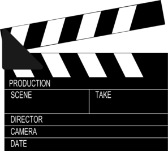 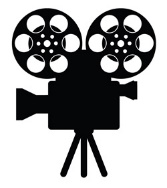      ‘Lights, Camera, Action!’     ‘Lights, Camera, Action!’     ‘Lights, Camera, Action!’     ‘Lights, Camera, Action!’We will learn about the change in film over time from when TV was only moving pictures to sound being introduced. We will also be learning about sound effects and special effects and creating some of our own. We will learn about the change in film over time from when TV was only moving pictures to sound being introduced. We will also be learning about sound effects and special effects and creating some of our own. REPSHEFrench D&TD&TPEComputing MusicWe will be exploring the theme of belonging this half term though various religions and what belonging means to us. We will work as a class to devise some new class rules and expectations for Year 4. We will also explore how to be a good friend and help others.  We will be learning about how to say different numbers (up to 30) and how to say and record dates this half term. We will also begin to talk about our hobbies.We will be learning how to make an instrument. We will be designing and making an instrument, for example a drum, rain sticks or a stringed instrument that we will be able to use in our films. We will be learning how to make an instrument. We will be designing and making an instrument, for example a drum, rain sticks or a stringed instrument that we will be able to use in our films. Ball games We will be learning about different ball games and how to play them and the rules behind them. We will be exploring how to take pictures effectively and how to record a film. We will be exploring the history of music and the parts of an orchestra. 